VII Международная научно-практическая конференция «Тяжелые металлы и радионуклиды в окружающей среде» , 3-8 октября 2012. Семей-Казахстан.В.С. Чередниченко, А.В. Чередниченко, А.С. Мадибеков, А.Р. Жумалипов, А.С. Нысанбаева  Особенности распределения концентраций тяжелых металлов в осадках над территорией Казахстана. /материалы VII Международная научно-практическая конференция «Тяжелые металлы и радионуклиды в окружающей среде» , 3-8 октября 2012. Семей-Казахстан, С.311-316.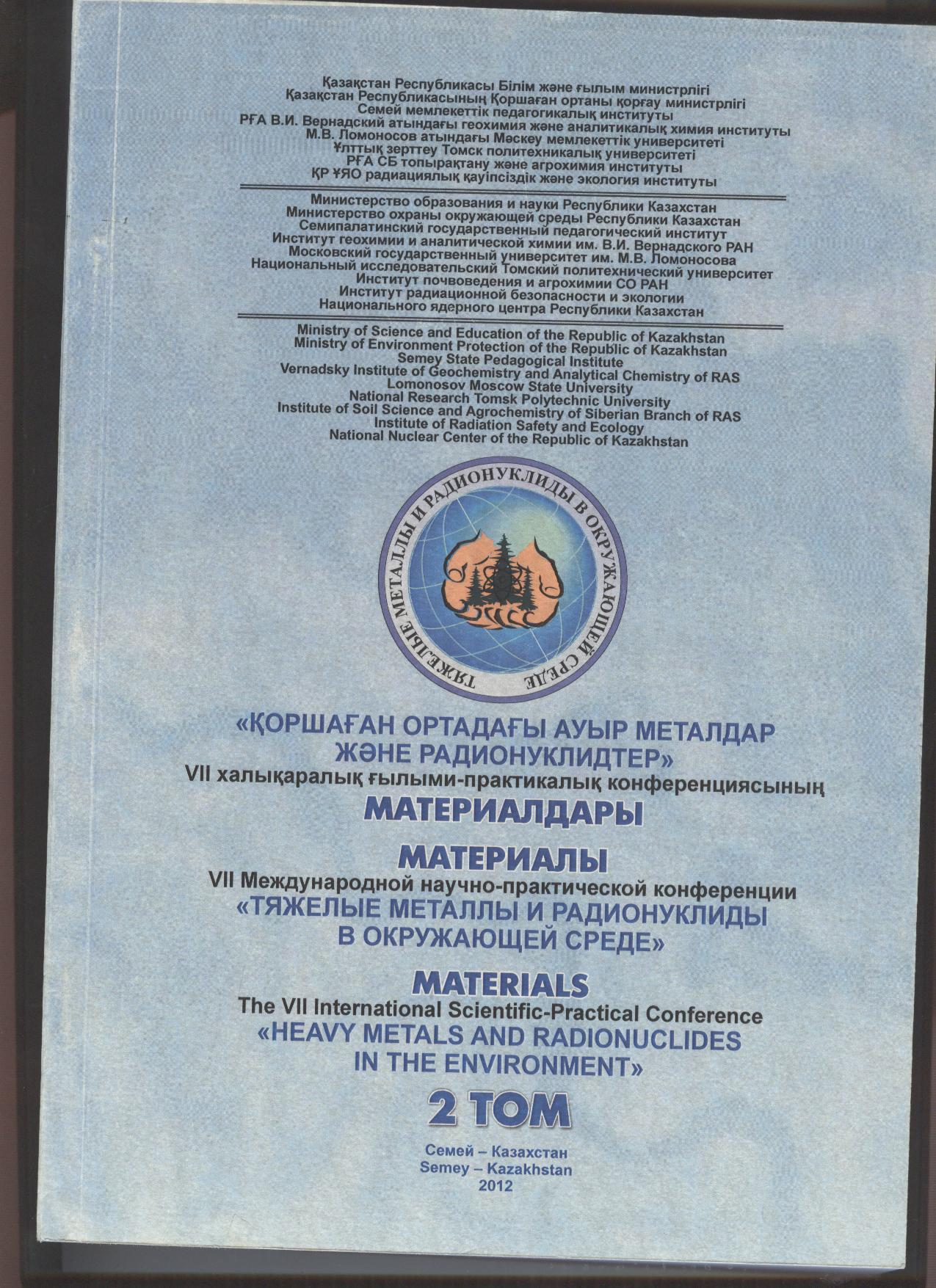 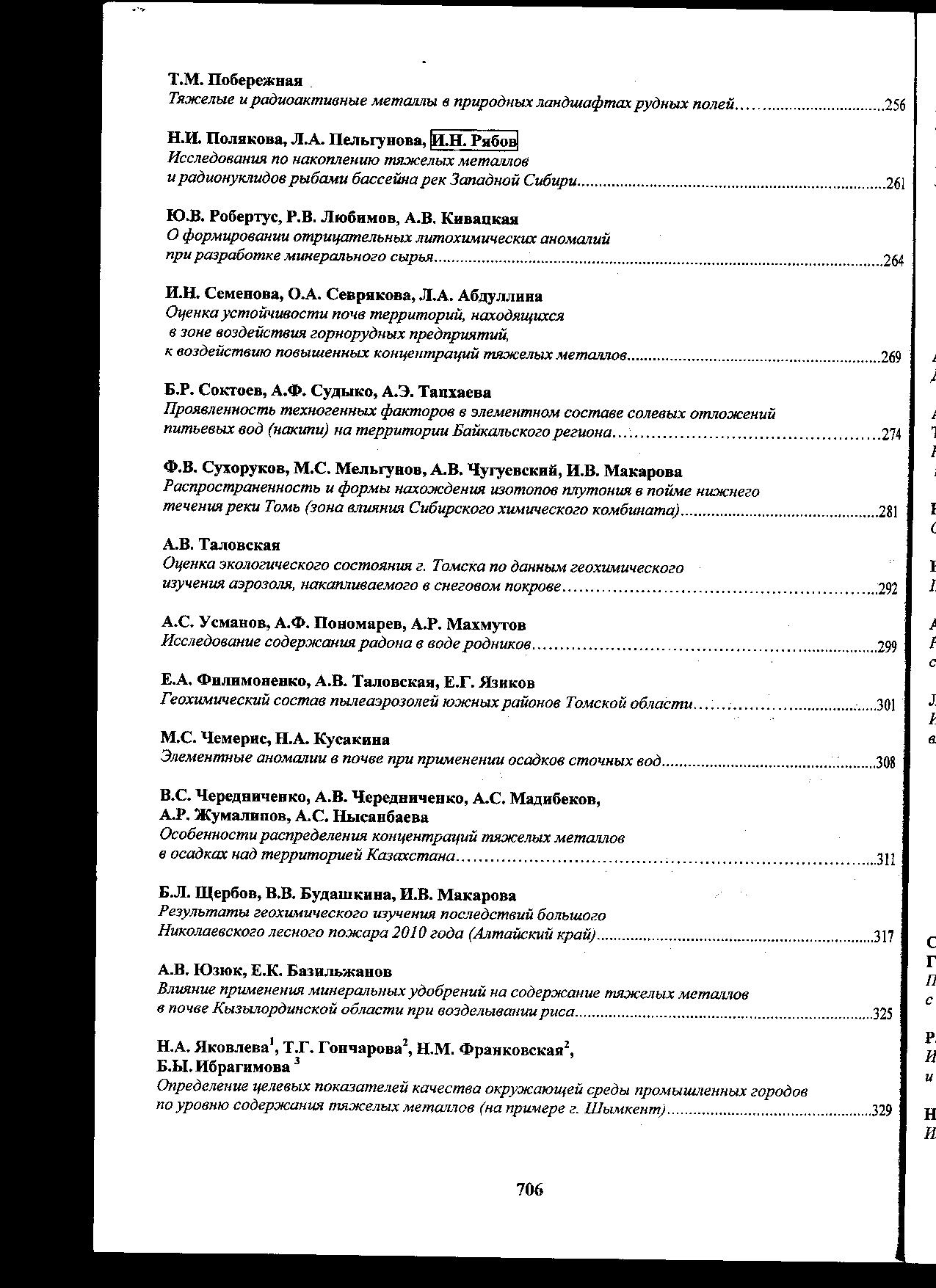 